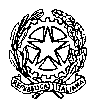 TRIBUNALE   DI   MASSA	SI AVVISA CHE, IN OTTEMPERANZA AL DECRETO LEGGE N. 18/2020 (EMERGENZA CORONAVIRUS), L’UDIENZA SI SVOLGE A PORTE CHIUSE.I TESTIMONI E LE PARTI DEI PROCESSI ACCEDERANNO ALL’AULA A CHIAMATA DEL CANCELLIERE O DEL CARABINIERE E COMUNQUE NON PRIMA DELL’ORARIO SOTTO INDICATO. NELL’ATTESA, RIMARRANNO A DISTANZA DI ALMENO UN METRO L’UNO DALL’ALTRO ATTENDENDO ALL’ARIA APERTA NEL PORTICATO ESTERNO ALL’EDIFICIO. ALL’INTERNO DELL’AULA, DOVRANNO INDOSSARE LA MASCHERINA E RIMANERE AD ALMENO UN METRO DALLE ALTRE PERSONE.Dr De Mattia UDIENZA DEL GIORNO 28/06/2021 DR  CONGIUSTA UDIENZA DELGIORNO 28/06/21 COLLEGIO DR LAMAUDIENZA DEL 28/06/2021DR  BASILONE UDIENZA DELGIORNO 29/06/21 DR  PRUDENTE sarà tenuta dal dr TORI UDIENZA DELGIORNO 29/06/21 DR  TORIUDIENZA DELGIORNO 29/6/2021  BOTTAI H 10:30   HU CUIYING h 9:30  BEVILACQUA+1 H 12  ZAMPINI H 10:30  CALIMAN H 11  SPRINCIANA h 11:30  DR  BIASOTTIUDIENZA DELGIORNO 30/6/2021DR  TORIUDIENZA DELGIORNO 30/6/2021D’AMBROSIO H 9  EL AZHARI H 10  FELSINI H 9  COSTANTINO H 10  PREDECAJ H 10  MAZZEI H 9:30  ZAZYBO H 10  GIANNOTTI H 10  HALILOVIC+1 H 10  Dr BALDASSERONI GupUDIENZA DEL GIORNO 01/07/2021Dr BERRINO GUPUDIENZA DEL 01 luglio 2021 Alouach Salah ore 9,30Scelfo Daniel ore 9,30 Neri Luciano – ore 9,30 Casadio Debora – ore 9,30 Singh Tarsem – ore 9,30 Trovato Alberto – ore 10 Angeli + altri – ore 9,30 Laghi Luca – ore 10,30 Baldini Bastoni Chiara + 1 – ore 10,30 Caracciolo Luca – ore 15 Dell’Amico Manrico – ore 11 Pratesi Stefano ore 14,30 DR BIASOTTIUdienza del giorno 01/07/2021DR BasiloneUdienza del giorno 01/07/2021SI SVOLGERA’ PRESSO IL CENTRO CONGRESSI DELLA PROVINCIA DI MASSA, VIA SAN LEONARDO – MARINA DI MASSADR  MATTUGINI UDIENZA DELGIORNO 02/07/21 COLLEGIO DR BASILONEUdienza del giorno 02/07/2021SI SVOLGERA’ PRESSO IL CENTRO CONGRESSI DELLA PROVINCIA DI MASSA, VIA SAN LEONARDO – MARINA DI MASSAN.OrdIMPUTATOORE1FREDIANI PIERO9.002RAVENNA GABRIELE3MARCHI ANDREA4RAVANI NICCOLO5EL FADILI OMAR +36MAZZOLA ROBERTO7QUATTRINI ANDREA +18BOUCHAIB ER RAHMOUNI+110.309ED DANIR MOHAMED10BIANCHI GIUSEPPE11ASTORINO FIORE +111.3012NUTILE LINA+113LUPETTI SANTE PIERO12.3014LAZZINI MARCO14.3015ROCCHI ALBERTO1                                                                                                                                                                                            PezzurroORE 92Bertini3Deste4Dazzi5BongiorniORE 106Rohan7Kria8Valenti + 1ORE 119Danilov10FredianiORE 1211Pisi +212LazziniORE 131                                                                                                                                                                                            DIASILLA VINCENZOORE 92BEDELEAN POENARU CRISTINAORE 9,303PROIETTI SANDROORE 10Neri             ore 9:30MeraniBathieBoujarMannella     ore 11:00NaiymAlibani +1LiberatoriTorres         ore 12:00BiagioniBenediniPieretti        ore 13:30LibettaPizzanelliLorenzettiMurgante   ore 15:00El HailBertelloniAndreaniIsoppo        ore 16:30Ratti +6Fantolini +2Perfetti1GALENDA JURIORE 9 – 7/12/20212DI RONZA GIOVANNIORE 9 – 7/12/20213BALLONI MANUELORE 9 – 7/12/20214FELETTI GIANNIORE 9 – 7/12/20215MOLLI ANGELO SAUROORE 9,30 – 7/12/20216DRIASS EL MAATIORE 10 – 7/12/20217ALBANI FRANCOORE 10,30 – 7/12/20218CIARRI MASSIMO + 4ORE 11,30 – 7/12/20211                                                                                                                                                                                            GARMAH LAMYAORE 92EPIFANI RENATOORE 93EPIFANI RENATOORE 94STELLA MASSIMILIANOORE 95DOLFI CARLOORE 96NICORA CLAUDIOORE 97RIVIERI DANIELA + 7ORE 98ACHIRI HAMID ZAKARIAORE 99BERTELLONI ALBERTO + 1ORE 1010BONINI GIULIANAORE 10,3011MATVEEVA KARINAORE 1112DE MARTINO EUGENIOORE 121Bortolotti Gianluigi11:002Tahiri Yossef14:00 aula protetta1LIN ZHILONGORE 92LAZZINI FLAVIOORE 93PIOLANTI DAVIDEORE 94RATTI ANDREAORE 95MBENGUE MBACKE’ORE 9,306NUNEZ BELKIS ALTAGRACIAORE 107GUARDA SORAIRAORE 108GIUDICE FABIOORE 109SANTOS MERCEDES WILMAN JOELORE 10,3010CHAAIJ MOHAMEDORE 10,3011KANAPARI FLAMURORE 1112TRAILA NICOLAEORE 1113CAROLA MANUELORE 1114FALL KHADIMORE 11,301Pasquini + 14H 9,301ARGILLAH 8,151H 9,30FIORENTINO ALESSANDRO + 26